Publicado en Madrid, Spaña el 29/01/2024 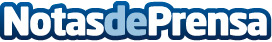 Explorando el poder de la movilidad con la flota de vehículos de Top CourierEn este nuevo año, los envíos se hacen más eficientes con la diversidad y eficiencia que caracteriza a Top Courier a través de su imponente flota de vehículos, diseñada para satisfacer todas las necesidades de transporte con profesionalidad y dedicaciónDatos de contacto:Top Courier Top Courier916 638 343Nota de prensa publicada en: https://www.notasdeprensa.es/explorando-el-poder-de-la-movilidad-con-la Categorias: Nacional Logística Movilidad y Transporte http://www.notasdeprensa.es